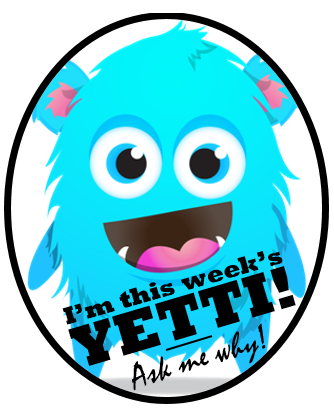 Growth Mindset is weaved throughout Core Values:PrideEnjoyAchieveRespectAt Carnforth, we believe that it is important that children develop a positive attitude towards their learning. Growth Mindset is weaved throughout our teaching and curriculum. We believe that developing a different approach to their learning will help them to achieve, not only with us, but also in their future lives as adults.We want all our pupils to relish challenges, embrace their mistakes as part of the learning process, value the importance of effort, respond carefully to feedback and take inspiration from others. Every term, each class learns a Growth Mindset skill. This is an opportunity to try something new and understand the importance of practice. In doing so, the children take time to develop the skills of resilience and perseverance. We celebrate the children’s resilience in our Friday Celebration Assesmbly, with our resilience certificates, awarded to children who have demonstrated the key attributes. We also award the class Yetties to the children in class who have displayed the Growth Mindset qualities.We try to learn something new as a class or community and weave these into our morning missions. Here are some of the skills we have been learning:SewingLearning SpanishBalloon ModellingCats CradleOrigamijugglingLearning the sign language alphabet‘I think it’s nice to learn something new and to get better at something together.’ JessWe learn to improve by being perseverant. We don’t know how to do it at the start but we then get better and better. MichaelThe key differences between a fixed and a growth minset: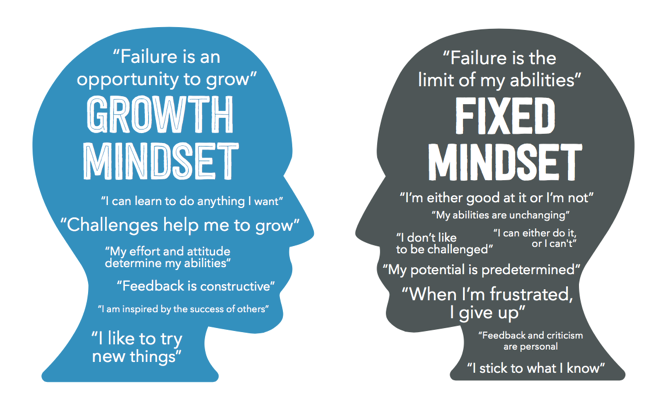 